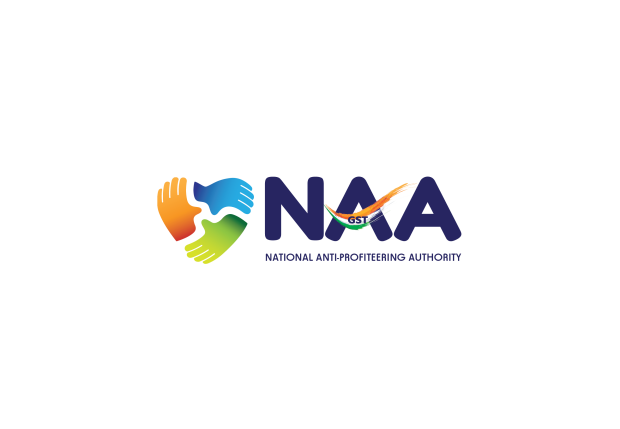 मुनाफाखोरी (जी एस टी) के खिलाफ शिकायत दर्ज़ करने के संबंध में  संदर्शिका: माल और सेवाओं के आपूर्तिकर्ता जीएसटी में कमी के लाभ को और आगत कर क्रेडिट  के लाभ को आनुपातिक कीमतों में गिरावट के माध्यम से उपभोक्ताओं को पहुँचा सकते हैं।  उपर्युक्त विवरित लाभ को जानबूझकर प्राप्तकर्ता को न पहुँचना मुनाफाखोरी है।  ऐसे कई तरीके हैं जिनसे पीड़ित उपभोक्ता या माल और सेवाओं के आपूर्तिकर्ता मुनाफाखोरी के खिलाफ अपनी शिकायत दर्ज कर सकते हैं: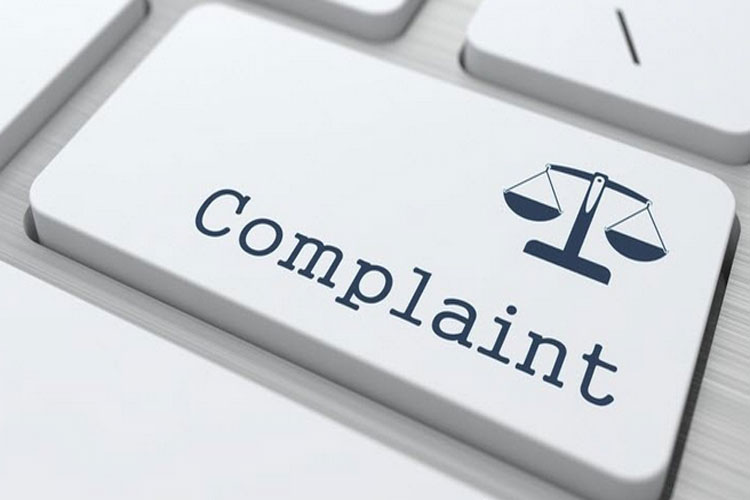 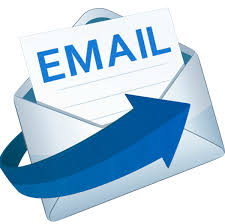 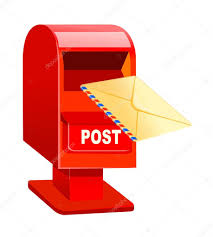 ऑनलाइन शिकायत द्वारा: उपभोक्ता www.naa.gov.in  पर दिये गए लिंक ऑनलाइन शिकायत सुविधा पर क्लिक कर सकते हैं- ऑनलाइन शिकायत दर्ज़ करने के लिए दिशानिर्देश देखने के लिए यहां क्लिक करें http://www.naa.gov.in/page.php?id=guidelines-for-consumers मेल द्वारा : उपभोक्ता निम्नलिखित पर मेल भेज सकते हैं- डाक द्वारा : संस्थाएंमेल आई डीशिकायत की प्रकृतिमुनाफाखोरी रोधी प्राधिकरणsecretary.naa@gov.in  secretary.naa@gov.in   शिकयतों का सुधारस्थायी समिति sc.antiprofiteering@gov.insc.antiprofiteering@gov.inराष्ट्रीय स्तरीय शिकायतों की प्रकृति राज्य अनुवीक्षण समितियांराज्यवार मेल आई डी: http://www.naa.gov.in/docs/SCREENING%20COMMITTEES_UPDATED.xlsx  राज्य स्तरीय शिकायतों की प्रकृतिसंस्थाएं डाक पता National Anti-profiteering Authorityमुनाफाखोरी रोधी प्राधिकरणNational Anti-profiteering AuthorityDept. of Revenue, Ministry of Finance6th Floor, Tower OneJeevan BharatiConnaught PlaceNew Delhi-110 001.मुनाफाखोरी रोधी प्राधिकरणराजस्व विभाग, वित्त मंत्रालयछठा तल , टावर एक जीवन भारतीकनोट प्लेस नई दिल्ली-110001 Directorate General of Anti-Profiteeringमुनाफाखोरी रोधी महानिदेशालय, Directorate General of Anti-profiteering,Dept. of Revenue, Ministry of Finance2nd floor,Bhai Veer singh sahitya sadan,Bhai Veer singh marg,Gole market, New Delhi -110 001.मुनाफाखोरी रोधी महानिदेशालय, राजस्व विभाग, वित्त मंत्रालयद्वितीय तल ,भाई वीर सिंह साहित्य सदन,भाई वीर सिंह मार्ग,गोले मार्केट, नई दिल्ली- 110001 Standing Committeeस्थायी समितिDirectorate General of Anti-profiteering,Dept. of Revenue, Ministry of Finance 2nd floor,Bhai Veer singh sahitya sadan,Bhai Veer singh marg,Gole market, New Delhi -110 001.मुनाफाखोरी रोधी महानिदेशालय, राजस्व विभाग, वित्त मंत्रालयद्वितीय तल ,भाई वीर सिंह साहित्य सदन,भाई वीर सिंह मार्ग,गोले मार्केट, नई दिल्ली- 110001 State-Screening Committeesराज्य अनुवीक्षण समितियांState-wise address-details:http://www.naa.gov.in/docs/SCREENING%20COMMITTEES_UPDATED.xlsxराज्यवार पते का विवरण:http://www.naa.gov.in/docs/SCREENING%20COMMITTEES_UPDATED.xlsx